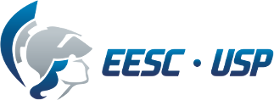 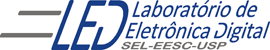 Departamento de Engenharia Elétrica e de ComputaçãoSEL 455–Lab. de Sistemas DigitaisProfa. Luiza Maria Romeiro Codá 	“Cronômetro”Objetivos:Utilização do programa QUARTUSII da empresa ALTERA no projeto, simulação e teste de circuitos seqüenciais em dispositivos “HCPLDs”2. Material utilizado:Dispositivo Programável de Alta Complexidade HCPLD do tipo FPGA Cyclone IV da AlteraMódulo de desenvolvimento Mercúrio IV – Macnica DWH MultímetroOsciloscópio3. Procedimento Experimental:Utilizando o dispositivo FPGA EP4CE30F23C7 da família Cyclone IV-E da placa mercúrio IV da macnica, projete, simule e teste os seguintes circuitos(Observação: O nome e pinagem dos pinos desse circuito estão listados na Tabela 2)Projetar e programar um circuito que transforme a freqüência de relógio(CLOCK_50MHz) da placa de testes para uma freqüência de 10 Hz (frequência da placa mercúrio é 50MHz), como mostra a Figura 1. Verifique a saída (10Hz)  no LED_B. Para isso importe o arquivo de pinagem da placa mercúrio, que se encontra no moodle, e compile novamente ,   se   = 50MHz                 Módulo = 5000000  Criar um contador módulo 5000000 que representado em binário é apresenta (10011000100101101000000)b , o qual apresenta 23 bits, ou seja, o contador a ser implementado deve ter 23 Flip Flops, e a saída do último FF apresenta a frequência de 10Hz.Utilize o projeto lpm_counter para implementar um contador de 23 bits e módulo 5000000 e nomeie as saídas como f[22..0]. A saída f[22] é um sinal de 10hz.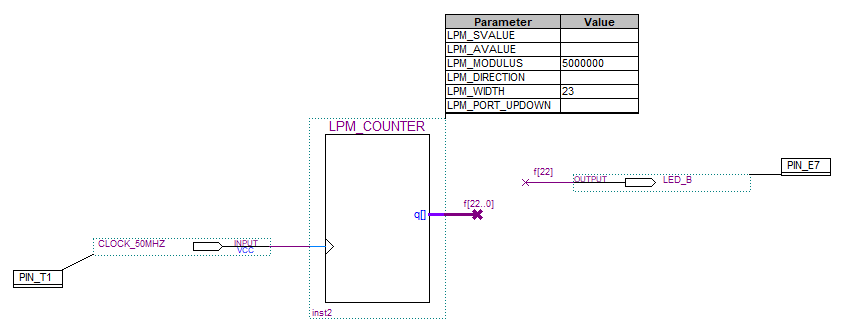 Figura 1 divisor de frequênciaVisualização de 10Hz na matriz de LEDs:Sabendo que um LED da matriz de LEDS ( Figura 2) acende quando a Coluna e a linha específica estiverem em nível ‘0’, projete um circuito que deve  acender todos os LEDS da mesma coluna, e ir acendendo a coluna subsequente ( da direita para a esquerda de (C[0] e por último a coluna 4 (C[4] ) até a matriz ficar totalmente acesa. Então, deve ir apagando os LEDS da última coluna até a primeira e recomeçar a acender a cada 10Hz, como mostra a Figura 3.Utilize o componente lpm_shift_reg , que é um registrador de deslocamento, para funcionar como entrada serial (shiftin). Crie esse registrador com 5 saídas que serão ligadas às colunas da matriz (LEDM_C[4..0]). A entrada clock é a frequência de 10Hz. O circuito do acionamento dos LEDs da matriz é mostrado na figura 4. As linhas da matriz devem ser todas mantidas no nível baixo, Passe para o dispositivo e teste o funcionamento.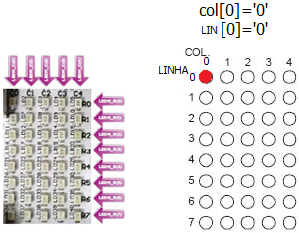 Figura 2 Matriz de LEDs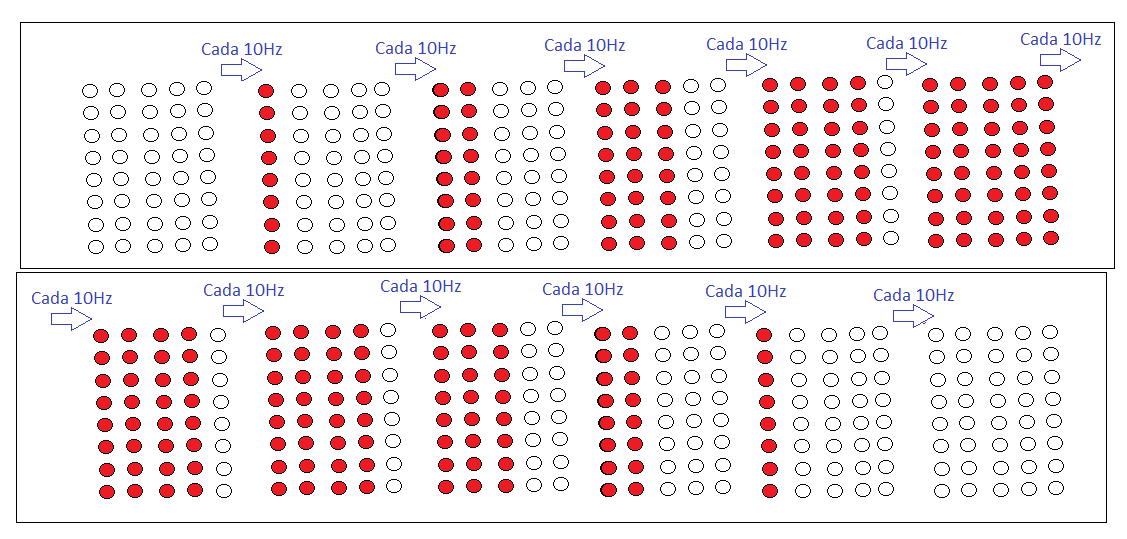 Figura 3 LEDS de cada coluna da Matriz a cada 10Hz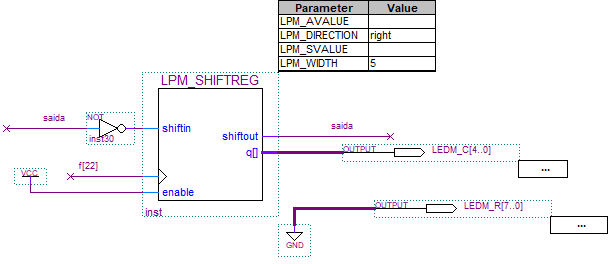 Figura 4 Circuito de visualização do 10Hz na matriz de LEDsImplementação do cronômetro:Projete e implemente um cronômetro que conte 60 segundos. Mostrar a contagem nos displays de 7 segmentos da placa. Utilize o projeto lpm_counter para fazer um contador módulo 10 para gerar a unidade do cronômetro, onde o clock deste contador é uma frequência de 1Hz. Utilizar um componente lpm_counter para dividir a frequência de 10Hz da saída f[22] por 10, como mostra a Figura 5. 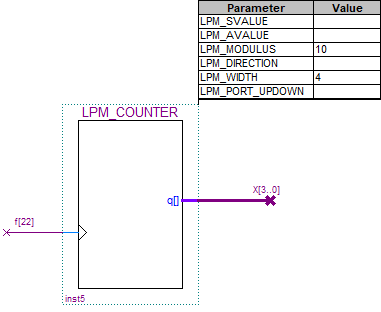 Figura 5 Divisor para obter frequência de 1HzPara implementar o contador da unidade, utilize o projeto lpm_counter para fazer um contador módulo 10. Use como clock a frequência de 1Hz. Ligar às saídas desse contador um decodificador BCD para display de 7 segmentos catodo comum, CI 7448 (Figura 6)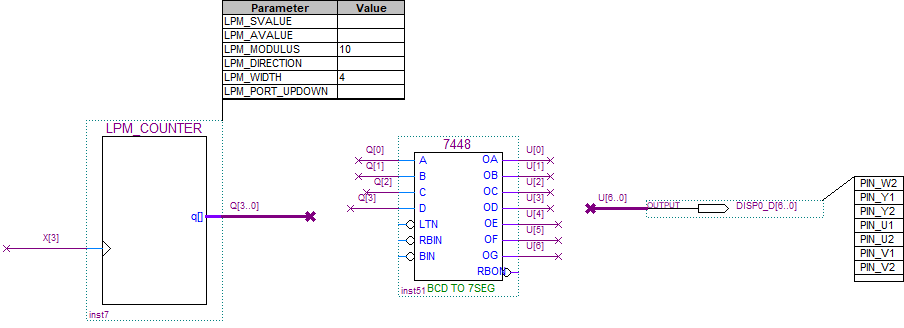 Figura 6 Contador da unidade com decodificador BCD para display de 7 segmentos Para implementar o contador da dezena, utilize o projeto lpm_counter para fazer um contador módulo 6 para gerar a dezena do cronômetro, onde o clock deste contador é saída mais significativa invertida do contador módulo 10 (pois o lpm_counter é sensível à subida do clock e é preciso que seja sensível a descida para mudar o valor qdo o bit mais significativo passa de 0 para 1 , de (101)b para (000)b. Às suas saídas ligue a um decodificador BCD para display de 7 segmentos catodo comum, CI 7448 (Figura 7).Compile e sintetize no FPGA para verificar o funcionamento dos displays.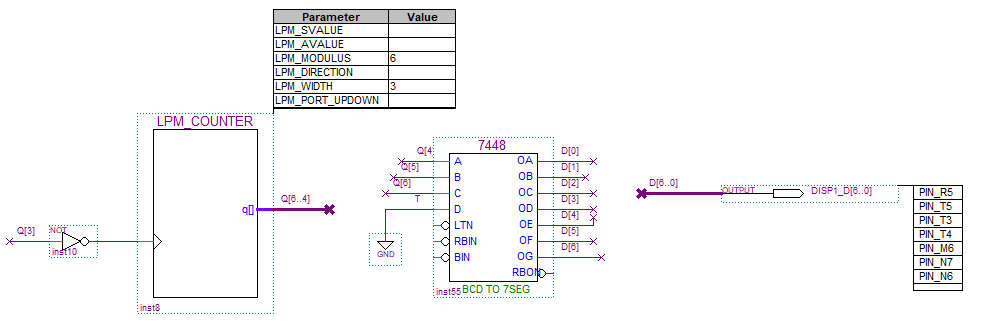 Figura 7  Circuito da Dezena do cronômetroZerar a contagem:Utilize uma chave push button ( botão  (KEY[0] da placa)  para zerar a contagem. Para implementa-lo modifique os contadores módulo 10 e Módulo 6 do item 3.3 para incluir uma entrada clear assíncrona (aclear ) na qual deve ser ligada a chave KEY[0] ( mostrada na Figura 8), O circuito modificado para zerar é mostrado na Figura 9.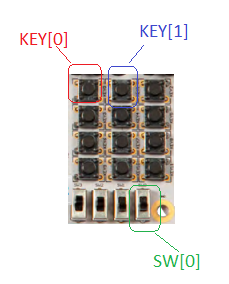 Figura 8 Chaves do Módulo Mercúrio IV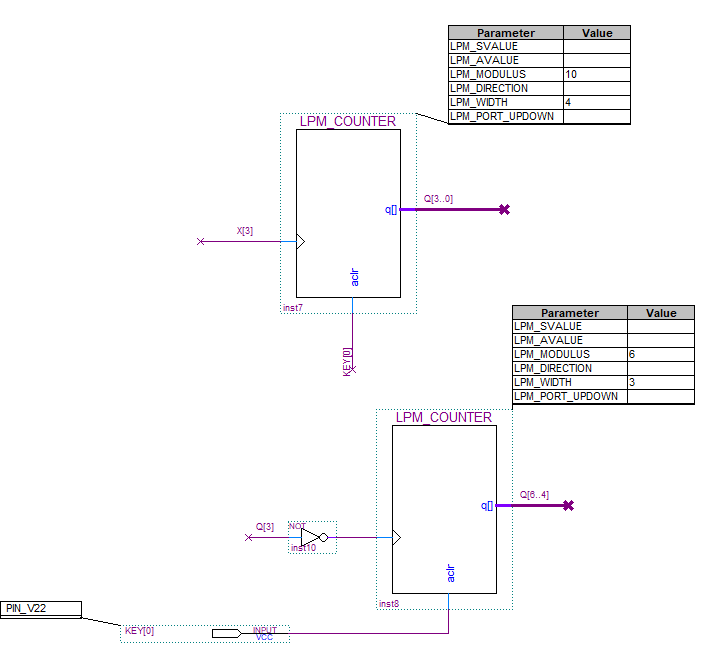 Figura 9  inclusão de botão para zerar ( chave KEY[0]) nos contadores do cronômetro3.5 Parar a contagem:Utilizar uma chave Push Button (KEY[1] (mostrada na Figura 8) para iniciar e/ou  parar a contagem. Dessa forma, modifique o circuito do divisor (utilizado para obter a frequência de 1Hz), incluindo uma entrada clock enable. Essa entrada deve ser conectada à saída Q de um Flip Flop tipo T no modo Toggle, cujo clock é a chave de parar KEY[1], como mostra a Figura 10.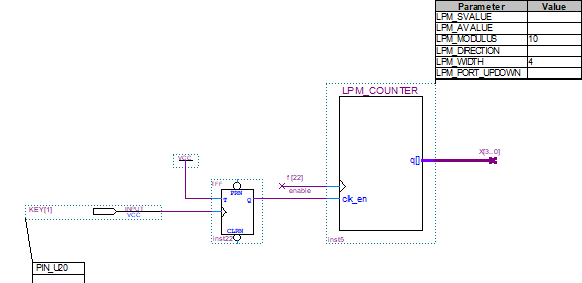           Incluir eliminador de ruido   Figura 10  Inclusão do botão para parar a contagem (chave KEY[1]).Eliminador de ruído PB : Caso o ruído mecânico da chave PB (chave de parada) cause mal funcionamento no circuito, implementar um eliminador de ruído de chave PB, mostrado na Figura 11, e ligar a chave PB à ele.  O clock deve ter 100Hz, e deve ser obtido implementando um divisor de frequência a partir da frequência da placa (50MHz). Utilize o projeto LPM_COUNTER para criar a a frequência de 100Hz e os projetos DFF para implementar o Flip flop D, o projeto AND2 para a porta and. O projeto do eliminador no software é mostrado na Figura 12.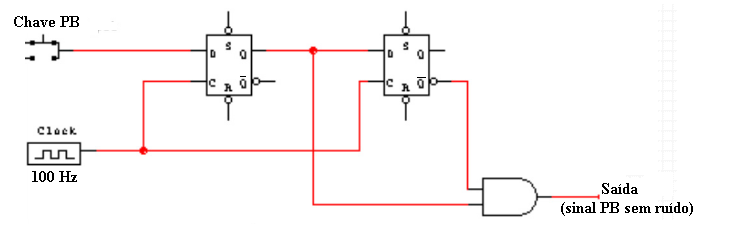 Figura 11 circuito eliminador de ruído de chave PB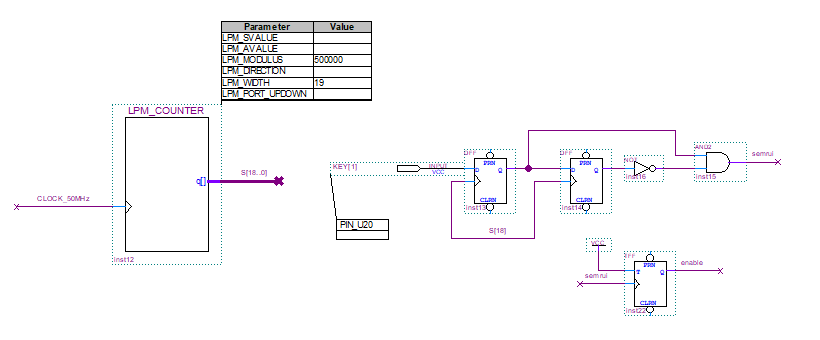 Figura 12 Implementação do eliminador de ruído PBA saída enable da Figura 12 deve ser ligada na entrada “enable” do registrador de deslocamento e na entrada clk_en do divisor de 1Hz para parar os LEDs da matriz e a cronômetro,  como mostra a figura 13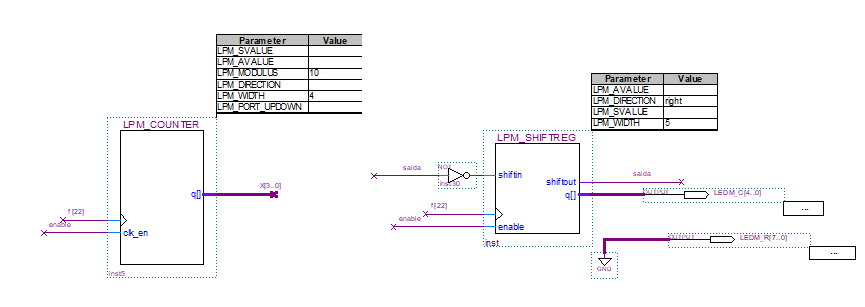 Figura 13 Divisor e circuito da matriz de LEDS com a entrada enable para pararCompile e sintetize no FPGA.  4.Bibliografia:Site da ALTERAFregni, E. & Saraiva, A.M., “ Engenharia do Projeto Lógico Digital”, Ed. Edgard Blücher Ltda.Tocci, J. R. , “Sistemas Digitais- Princípios e Aplicações